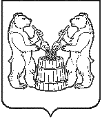 АДМИНИСТРАЦИЯ МУНИЦИПАЛЬНОГО ОБРАЗОВАНИЯ«УСТЬЯНСКИЙ МУНИЦИПАЛЬНЫЙ РАЙОН»АРХАНГЕЛЬСКОЙ ОБЛАСТИПОСТАНОВЛЕНИЕот 05 марта 2020 года № 312р.п. ОктябрьскийОб утверждении правил расчета размера бюджетных ассигнований на капитальный ремонт, ремонт, содержание автомобильных дорог общего пользования местного значения и норматива финансовых затрат на указанные цели       Руководствуясь п. 11 ст. 13 Федерального закона от 08.11.2007 N 257-ФЗ «Об автомобильных дорогах и о дорожной деятельности в Российской Федерации и о внесении изменений в отдельные законодательные акты Российской Федерации», Федеральным законом от 06.10.2003 N 131-ФЗ «Об общих принципах организации местного самоуправления в Российской Федерации», администрация муниципального образования «Устьянский муниципальный район»ПОСТАНОВЛЯЕТ: 1. Утвердить Правила расчета размера ассигнований бюджета муниципального образования «Устьянский муниципальный район» на содержание, ремонт и капитальный ремонт автомобильных дорог общего пользования местного значения муниципального образования «Устьянский муниципальный район» (приложение №1).2.   Установить нормативы финансовых затрат на  содержание и ремонт  автомобильных дорог общего пользования местного значения муниципального образования «Устьянский муниципальный район III-IV-V категории (далее - нормативы) в размере:32, 920 тыс. рублей/км - на содержание ( зима, лето, осень, весна);56, 317 тыс. рублей/км - на ремонт;3.  Утвердить методику расчета нормативов финансовых затрат на содержание и ремонт автомобильных дорог общего пользования местного значения муниципального образования «Устьянский муниципальный район  (приложение №2)4.  Установить что, нормативы финансовых затрат на капитальный ремонт рассчитываются  в соответствии с локальными сметными расчетами,  (проектно-сметной документацией) на каждый объект проведения капитального ремонта.5.   Контроль за исполнением настоящего постановления возложить на заместителя Главы муниципального образования «Устьянский муниципальный район» по строительству и муниципальному хозяйству Тарутина А.А..6.  Настоящее Постановление вступает в силу с момента его подписания и подлежит размещению на официальном сайте администрации муниципального образования «Устьянский муниципальный район».Глава муниципального образования                                                      А.А.ХоробровПриложение №1к постановлению администрации«Устьянский муниципальный район»от  05  марта 2020г. № 312ПРАВИЛАРАСЧЕТА РАЗМЕРА АССИГНОВАНИЙ  БЮДЖЕТА МУНИЦИПАЛЬНОГО ОБРАЗОВАНИЯ «УСТЬЯНСКИЙ МУНИЦИПАЛЬНЫЙ РАЙОН» НА КАПИТАЛЬНЫЙ РЕМОНТ,РЕМОНТ И СОДЕРЖАНИЕ АВТОМОБИЛЬНЫХ ДОРОГ МЕСТНОГО ЗНАЧЕНИЯ 1. Нормативы финансовых затрат на капитальный ремонт, ремонт и содержание автомобильных дорог местного значения муниципального образования "Устьянский муниципальный район" (далее - нормативы) устанавливаются во исполнение требований Федерального закона от 08.11.2007 N 257-ФЗ (в редакции от 22.09.2009) "Об автомобильных дорогах и о дорожной деятельности в Российской Федерации и о внесении изменений в отдельные законодательные акты Российской Федерации".2. Нормативы применяются для определения размера ассигнований из местного бюджета, предусматриваемых на капитальный ремонт, ремонт и содержание автомобильных дорог местного значения муниципального образования " Устьянский муниципальный район" (далее - автомобильные дороги местного значения) при планировании размера бюджетных ассигнований на указанные цели на очередноц финансовый год и плановый период.3. Нормативы на очередной финансовый год (при необходимости внесения изменений) или, на период более одного года (далее - планируемый период) рассчитываются Управлением строительства и инфраструктуры Администрации муниципального образования «Устьянский муниципальный район» учитывая номенклатуру и объемов работ, тремя способами (базовым, фактическим и расчетно-сметным).4. Нормативы утверждаются постановлением Администрации муниципального образования " Устьянский муниципальный район" (при необходимости ежегодно, но не реже одного раза в два года).5. Размер ассигнований из местного бюджета на содержание автомобильных дорог местного значения рассчитывается по формуле:RNSсод= (N кмс + FN кмс + Nрсм)/3, где RNSсод – норматив по содержанию 1 километра дорог общего пользования местного значенияN кмс – базовый норматив на содержание на 1 километрFN кмс – фактический норматив на содержание на 1 километрNрсм – расчетный норматив зимнего и летнего содержания 1 километра дорог6. Размер ассигнований из местного бюджета на ремонт автомобильных дорог местного значения рассчитывается по формуле:RNRрем= (N кмр + FZ кмр + GRМср)/3, где RNRрем – норматив на ремонт 1 километра дорог общего пользования местного значения N кмр – базовый норматив на ремонт 1 километраFZ кмр – фактические затраты на ремонт 1 километра GRМср – расчетно – сметная стоимость ремонта 1 километра дорог (профилирование с добавлением ПГС)7. Ремонты дорог и дорожных сооружений стоимостью свыше 300 000 рублей, а так же капитальные ремонты, проводятся на конкурсной основе путем проведения               электронных торгов при использовании локальных сметных расчетов и данных проектно-сметных документаций.   8. Окончательная стоимость капитального ремонта и ремонта участка автомобильной дороги местного значения определяется документацией по результатам проведенных конкурсов.   9. Нормативы предназначены для бюджетного планирования выполнения комплекса работ по ремонту и содержанию автомобильных дорог местного значения. Нормативы носят рекомендательный характер и служат для ориентирования расчета стоимости выполнения работ по ремонту и содержанию дорог общего пользования местного значения.   10. Полученные в результате расчета по пунктам 5 и 6 настоящих Правил размеры ассигнований на ремонт и содержание автомобильных дорог местного значения в целях планирования, распределяются пропорционально протяженности автомобильных дорог в планируемом периоде с учетом их средней ширины.11. Под расчетом финансовых затрат на содержание автомобильных дорог местного значения по установленным нормативам следует понимать переход от фактически выделяемых финансовых средств на эти цели, исходя из возможностей доходной базы местного бюджета к полноценному финансированию работ, включенных в норматив на содержание автомобильных дорог местного значения.12. Суммарная годовая потребность в ассигнованиях из местного бюджета для выполнения комплекса дорожных работ на автомобильных дорогах местного значения определяется как сумма годовой потребности в финансировании всех видов работ.12. Протяженность автомобильных дорог местного значения, находящихся в муниципальной казне, принимается по данным форм статистической отчетности по состоянию на 1 января года, предшествующего планируемому периоду, с учетом ввода в эксплуатацию автомобильных дорог по результатам их реконструкции и строительства, а также передаваемых в муниципальную казну государственными, частными и другими структурами, при уточнении их протяженности при проведении инвентаризации в течение года, предшествующего планируемому периоду (расчетные протяженности указываются в километрах, с округлением до двух знаков после запятой).13. Суммарная годовая потребность в ассигнованиях из местного бюджета для выполнения комплекса дорожных работ на автомобильных дорогах местного значения определяется как сумма годовой потребности в финансировании всех видов работ.14. В случае изменения номенклатуры и (или) объемов выполняемых работ по капитальному ремонту, ремонту и содержанию автомобильных дорог местного значения Управление строительства и инфраструктуры производит уточнение нормативов. 15. Нормативы не распространяются на капитальный ремонт, ремонт и содержание дорожного покрытия мостов.15. Нормативы не предназначены для расчета сметной стоимости объектов дорожных работ, определения начальных цен при размещении муниципальных заказов на выполнение этих работ и расчетов за выполненные работы.Приложение №2к постановлению администрации «Устьянский муниципальный район»
от 05  марта 2020 № 312
МЕТОДИКА РАСЧЕТА
нормативов финансовых затрат  на ремонт и содержание автомобильных дорог
общего пользования местного значения муниципального образования «Устьянский муниципальный район"
Базовый нормативПо формуле: N кмо = S общ /L общ , где N кмо   - норматив на 1 километр общий S общ -  общая сумма на дорожную деятельность L общ – общая протяженность улично-дорожной сети (УДС)Прим. При расчете применена общая сумма без учета целевых дополнительных субсидий, общая протяженность УДС Устьянского  района за исключением УДС п.Октябрьский на  текущий финансовый год.N кмс = N кмо  х К с, гдеN кмс – норматив на содержание на 1 километраК с – коэффициент на содержание 1 километра от общего нормативаN кмс =   (N кмо  х К с 0,64625*) Прим. При расчете применен коэффициент 0,64625* в соответствии с методикой расчета объема иных межбюджетных трансфертов на осуществление дорожной деятельности (Постановление Администрации муниципального образования «Устьянский муниципальный район» 13 ноября 2018 года №1359)N кмр = N кмо - N кмс , гдеN кмр – норматив на ремонт 1 километраФактический норматив (взят период  2019 финансового года)По формуле: FN кмо = SR общ /L общ , где FN кмо   - фактический норматив по затратам на 1 километр (общий) SR общ -  общая (кассовая)сумма расходов на дорожную деятельность L общ – общая протяженность улично-дорожной сети (УДС)Прим. При расчете применена общая сумма расходов с учетом целевых субсидий за исключением работ по капитальному ремонту (УДС п.Октябрьский 15 451 342 руб), общая протяженность УДС Устьянского  района.Фактические затраты на кап.ремонт по формуле:FZ кмр, =  (SZ рем  /L общ )Прим. FZ кмр с учетом капитального ремонта (15 451 342 + 7 545 344)FNК кмр, =  (SZ рем  /L общ )FN кмс = FN кмо  - FZ кмр, где FN кмс – фактический норматив на содержание на 1 километр FZ кмр – фактические затраты на ремонт 1 километра SZ рем – сумма затрат на ремонт (общая)FNК кмр – фактический норматив ремонта 1 километра включая капитальный ремонт.FN кмс = (FN кмо  - FZ кмр )Расчетно - сметный нормативПо аналогии   Дорожного агентства «Архавтодор» по Плесецкоему ДУЛетняя кратность (грейдирование) – 4,4 проходаЗимняя кратность 6 проходов (в месяц) Очистка от снега 1 км (снег рыхлый) средними грейдерамиСУРср = (Vре+НР+СП) х Ккв х Ксев х Кр, гдеСУРср  - расчетно-сментая стоимость уборки рыхлого снега на 1 км.Vре – расчетное число по сметеНР – накладные расходыСП – сметная прибыльКкв  - квартальный коэффициент (8,26)Ксев – северный коэффициент (1,03)Кр – коэффициент районный (1,2)Прим. При расчете применены данные программы Гранд-СМЕТАОчистка от снега 1 км (снег уплотненный) средними грейдерамиСУУср = (Vре+НР+СП) х Ккв х Ксев х Кр, гдеСУУср - расчетно-сментая стоимость уборки уплотненного снега на 1 км.СУУср = 2 276, 69 руб  ((157+43+23) х 8,26х1,03х1,2)Прим. При расчете применяем среднюю ширину очистки проезжей части 4,5 метра, кратность на 1 километр 3 (прохода) при средней продолжительности сезона 6 месяцев. Получаем 18 проходов. Норматив по расчистке рыхлого снега (724,86 х 18) = 13 047,48 руб/кмНорматив по расчистке уплотненного снега (2 276,69 х 18) = 40 980,42 руб/кмСредняя сметно-расчетная стоимость по уборке снега (зимнее содержание без учета подсыпки и вывозки снега)  составляет ZN = 27 013,95 руб/км (13 047,48 + 40 980,42)\2, где ZN – средний расчетный норматив по зимнему содержанию.Выполнение работ по грейдированию (профилированию) 1 км гравийных дорог средними грейдерами (летнее содержание).GRср = (Vре+НР+СП) х Ккв х Ксев х Кр, гдеGRср  - расчетно-сметная стоимость грейдирования (профилирования) 1 км гравийных дорог (без добавления материала).Прим. При расчете применяем среднюю ширину очистки проезжей части 4,5 метра, кратность на 1 километр 2,2 (прохода) при средней продолжительности сезона 6 месяцев. Получаем 13,2 проходa. Норматив по грейдированию (профилированию) 1 км гравийных дорог средними грейдерами (летнее содержание).GRМср  - расчетно-сментая стоимость грейдирования (профилирования) 1 км гравийных дорог (ремонт с  добавлением материала из расчета 100 м3 ПГС на 1 километр)GRМср = 141 409, 85 руб/км  ((11066+1806+979) х 8,26х1,03х1,2), где GRМср – стоимость ремонта 1 километра дорог (профилирование с добавлением ПГС)Прим: Берем за расчет средней стоимости основные работы по зимнему и летнему содержанию, для получения расчетно-сметного норматива.Nрсм = 39 853,25 руб/км (ZN+GR)\2 = (27 013,95 + 52 692,55)\2, гдеNрсм – расчетный норматив зимнего и летнего содержания 1 километра дорогИсходя из приведенных расчетов принимаем среднюю стоимость ремонта и содержания 1 километра дорог  RNSсод= (N кмс + FN кмс + Nрсм)/3, где RNSсод – норматив по содержанию 1 километра дорог общего пользования местного значения RNSсод = 32 920,08 руб/км (34 068+24 839+39 853,25)/3RNRрем= (N кмр + FZ кмр + GRМср)/3, где RNRрем – норматив на ремонт 1 километра дорог общего пользования местного значения RNRрем = 56 316,95 руб/км (18 649+8 892+141 409,85)/3На основании проведенных расчетов, используя средние значения по трем видам нормативов применить данные показатели, взяв их за норматив финансовых затрат по ремонту и содержанию дорог общего пользования местного значения в границах Устьянского района.Ремонты дорог и дорожных сооружений стоимостью свыше 300 000 рублей, а так же капитальные ремонты, проводятся на конкурсной основе путем проведения электронных торгов при использовании локальных сметных расчетов и данных проектно-сметных документаций.